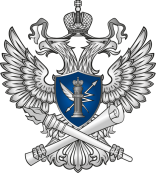 ФЕДЕРАЛЬНАЯ СЛУЖБА ПО НАДЗОРУ В СФЕРЕ СВЯЗИ, ИНФОРМАЦИОННЫХ ТЕХНОЛОГИЙ И МАССОВЫХ КОММУНИКАЦИЙУправление Роскомнадзора по Центральному федеральному округуПамятка для юридических лиц и индивидуальных предпринимателей, организующих доступ к информационно-телекоммуникационной сети «Интернет» посредством общедоступных Wi-Fi сетейИтак, Вы решили организовать публичную Wi-Fi сеть для возможности доступа к сети «Интернет» клиентов и посетителей заведения. Данная памятка поможет разобраться, чем стоит руководствоваться, чтобы данная деятельность не повлекла нарушение действующего законодательства и, как следствие, привлечение к установленной законом ответственности.Памятка состоит из трех блоков: в первом изложены требования, предъявляемые ко всем публичным Wi-Fi сетям; второй посвящён особенностям публичных Wi-Fi сетей, доступных для детей; в третьем рассмотрены дополнительные требования, которым должны соответствовать публичные Wi-Fi сети, организованные в образовательных учреждениях.Требования, которым должна соответствовать любая публичная Wi-Fi сеть1.1. Наличие идентификации пользователя и его оборудования. Постановление Правительства РФ от 31 декабря 2021 г. № 2607 «Об утверждении правил оказания телематических услуг связи» ввело обязательную идентификацию пользователей (ФИО) и их оборудования, подключаемого к Wi-Fi сети (MAC-адрес). В настоящее время возможны следующие способы идентификация пользователя:- По документу, удостоверяющему личность:К таковым документам относятся:а) паспорт гражданина Российской Федерации, являющийся основным документом, удостоверяющим личность гражданина Российской Федерации на территории Российской Федерации (далее - паспорт гражданина Российской Федерации);б) паспорт гражданина Российской Федерации, являющийся основным документом, удостоверяющим личность гражданина Российской Федерации за пределами территории Российской Федерации, в том числе содержащий электронный носитель информации (далее - заграничный паспорт);в) дипломатический паспорт;г) служебный паспорт;д) документ, удостоверяющий личность иностранного гражданина или лица без гражданства и признаваемый Российской Федерацией в этом качестве в соответствии с международными соглашениями Российской Федерации;е) удостоверение личности моряка;ж) разрешение на временное проживание, выдаваемое лицу без гражданства;з) вид на жительство, выдаваемый лицу без гражданства;и) удостоверение беженца;к) проездной документ, выдаваемый лицу, признанному в порядке, установленном федеральным законом, на территории Российской Федерации беженцем.- По номеру мобильного телефона (посредством СМС или звонка на указанный на открытой в Web-браузере странице идентификации  номер);- Через учетную запись на Едином портале госуслуг (www.gosuslugi.ru).Услуга по идентификации пользователя общедоступной Wi-Fi сети может быть предусмотрена в рамках договора об оказании телематических услуг связи с оператором связи. При отсутствии предоставления такого рода услуги оператором связи, услуга по идентификации может предоставляться сторонними организациями.Обращаем Ваше внимание на то, что отсутствие со стороны абонента процедуры идентификации пользователя в общедоступной Wi-Fi точке, является нарушением условий договора об оказании телематических услуг связи (доступу к информационно-телекоммуникационной сети «Интернет») и может привести к расторжению оператором связи договора об оказании услуг по доступу к сети «Интернет» из-за нарушения его положений, а именно прописанную в подпункте з пункта 35 Правил оказания телематических услуг связи, утвержденных Постановлением Правительства Российской Федерации от 31 декабря 2021 г. № 2607, обязанность абонента по предоставлению оператору связи юридическим лицом либо индивидуальным предпринимателем списка лиц, использующих его пользовательское (оконечное) оборудование (в данном случае списка лиц пользователей подключающихся к общедоступной Wi-Fi точке организованной абонентом). 1.2. Ограничение доступа к запрещенной информацииТакое ограничение должно осуществляться всеми операторами связи в порядке, предусмотренном ст. 15.1 Федерального закона от 27.07.2006 № 149-ФЗ «Об информации, информационных технологиях и о защите информации», после внесения такого интернет-ресурса в Единый реестр (Единый реестр доменных имен, указателей страниц сайтов в информационно-телекоммуникационной сети «Интернет» и сетевых адресов, позволяющих идентифицировать сайты в информационно-телекоммуникационной сети «Интернет», содержащие информацию, распространение которой в Российской Федерации запрещено).Основанием для включения в Единый реестр являются:1) решения уполномоченных Правительством Российской Федерации федеральных органов исполнительной власти, принятые в соответствии с их компетенцией в порядке, установленном Правительством Российской Федерации, в отношении распространяемых посредством сети «Интернет»:а) материалов с порнографическими изображениями несовершеннолетних и (или) объявлений о привлечении несовершеннолетних в качестве исполнителей для участия в зрелищных мероприятиях порнографического характера;б) информации о способах, методах разработки, изготовления и использования наркотических средств, психотропных веществ и их прекурсоров, новых потенциально опасных психоактивных веществ, местах их приобретения, способах и местах культивирования наркосодержащих растений;в) информации о способах совершения самоубийства, а также призывов к совершению самоубийства;г) информации о несовершеннолетнем, пострадавшем в результате противоправных действий (бездействия), распространение которой запрещено федеральными законами;д) информации, нарушающей требования Федерального закона от 29 декабря 2006 года N 244-ФЗ «О государственном регулировании деятельности по организации и проведению азартных игр и о внесении изменений в некоторые законодательные акты Российской Федерации» и Федерального закона от 11 ноября 2003 года N 138-ФЗ «О лотереях» о запрете деятельности по организации и проведению азартных игр и лотерей с использованием сети «Интернет» и иных средств связи, а также информации, обеспечивающей возможность совершения действий по переводу денежных средств через иностранных поставщиков платежных услуг, включенных в перечни, предусмотренные частями 16 и 32 статьи 5.1 Федерального закона от 29 декабря 2006 года N 244-ФЗ «О государственном регулировании деятельности по организации и проведению азартных игр и о внесении изменений в некоторые законодательные акты Российской Федерации», частями 11 и 26 статьи 6.2 Федерального закона от 11 ноября 2003 года N 138-ФЗ «О лотереях»;е) информации, содержащей предложения о розничной продаже дистанционным способом алкогольной продукции, и (или) спиртосодержащей пищевой продукции, и (или) этилового спирта, и (или) спиртосодержащей непищевой продукции, розничная продажа которой ограничена или запрещена законодательством о государственном регулировании производства и оборота этилового спирта, алкогольной и спиртосодержащей продукции и об ограничении потребления (распития) алкогольной продукции;ж) информации, направленной на склонение или иное вовлечение несовершеннолетних в совершение противоправных действий, представляющих угрозу для их жизни и (или) здоровья либо для жизни и (или) здоровья иных лиц;з) информации, содержащей предложение о розничной торговле лекарственными препаратами, в том числе дистанционным способом, розничная торговля которыми ограничена или запрещена в соответствии с законодательством об обращении лекарственных средств, и (или) информации, содержащей предложение о розничной торговле лекарственными препаратами, в том числе дистанционным способом, лицами, не имеющими лицензии и разрешения на осуществление такой деятельности, если получение лицензии и разрешения предусмотрено законодательством об обращении лекарственных средств;и) информации, содержащей сведения о лицах, в отношении которых в соответствии с Федеральным законом от 20 апреля 1995 года N 45-ФЗ «О государственной защите судей, должностных лиц правоохранительных и контролирующих органов» и Федеральным законом от 20 августа 2004 года N 119-ФЗ «О государственной защите потерпевших, свидетелей и иных участников уголовного судопроизводства» обеспечивается конфиденциальность;к) информации о способах, методах самодельного изготовления взрывчатых веществ и взрывных устройств, незаконного изготовления или переделки оружия, основных частей огнестрельного оружия, а равно незаконного изготовления боеприпасов, за исключением информации о способах, методах самостоятельного снаряжения патронов к гражданскому огнестрельному длинноствольному оружию;л) информации, пропагандирующей нетрадиционные сексуальные отношения и (или) предпочтения, педофилию, смену пола;2) решение суда о признании информации, распространяемой посредством сети «Интернет», информацией, распространение которой в Российской Федерации запрещено;3) постановление судебного пристава-исполнителя об ограничении доступа к информации, распространяемой в сети «Интернет», порочащей честь, достоинство или деловую репутацию гражданина либо деловую репутацию юридического лица.Ограничение доступа к информации, которая внесена в Единый реестр, осуществляется оператором связи. Способы ограничения доступа к запрещенной информации оператор связи выбирает самостоятельно, главное, чтобы ограничение доступа было на 100% эффективным.Обращаем Ваше внимание на то, что определенные действия абонента по настройке оборудования общедоступной Wi-Fi точки (к примеру, использование публичных DNS-серверов Google, прокси-серверов), могут привести к отсутствию ограничения доступа к информации, распространение которой на территории РФ запрещено. Более того, подобные действия могут привести к расторжению договора об оказании услуг по доступу к сети «Интернет» и предъявлению к Вам со стороны оператора связи исковых требований по возмещению причиненного ущерба в случае привлечения его к административной ответственности.2. Требования к публичным Wi-Fi сетям, организованных в местах, доступных для детей (лиц младше 18 лет) В соответствии с требованиями Федерального закона от 29.12.2010 г. № 436-ФЗ «О защите детей от информации, причиняющей вред их здоровью и развитию» к информации, запрещенной для распространения среди детей, относится информация:- побуждающая детей к совершению действий, представляющих угрозу их жизни и (или) здоровью, в том числе к причинению вреда своему здоровью, самоубийству, либо жизни и (или) здоровью иных лиц, либо направленная на склонение или иное вовлечение детей в совершение таких действий;- способная вызвать у детей желание употребить наркотические средства, психотропные и (или) одурманивающие вещества, табачные изделия, никотинсодержащую продукцию, алкогольную и спиртосодержащую продукцию, принять участие в азартных играх, заниматься проституцией, бродяжничеством или попрошайничеством;- обосновывающая или оправдывающая допустимость насилия и (или) жестокости либо побуждающая осуществлять насильственные действия по отношению к людям или животным, содержащая изображение или описание сексуального насилия;- отрицающая семейные ценности и формирующая неуважение к родителям и (или) другим членам семьи, пропагандирующая либо демонстрирующая нетрадиционные сексуальные отношения и (или) предпочтения, пропагандирующая педофилию, способная вызвать у детей желание сменить пол;- оправдывающая противоправное поведение;- содержащая нецензурную брань;- содержащая информацию порнографического характера;- о несовершеннолетнем, пострадавшем в результате противоправных действий (бездействия), включая фамилии, имена, отчества, фото- и видеоизображения такого несовершеннолетнего, его родителей и иных законных представителей, дату рождения такого несовершеннолетнего, аудиозапись его голоса, место его жительства или место временного пребывания, место его учебы или работы, иную информацию, позволяющую прямо или косвенно установить личность такого несовершеннолетнего;- содержащаяся в информационной продукции, произведенной иностранным агентом.К информации, распространение которой среди детей определенных возрастных категорий ограничено, относится информация:- представляемая в виде изображения или описания жестокости, физического и (или) психического насилия (за исключением сексуального насилия), преступления или иного антиобщественного действия;- вызывающая у детей страх, ужас или панику, в том числе представляемая в виде изображения или описания в унижающей человеческое достоинство форме ненасильственной смерти, заболевания, самоубийства, несчастного случая, аварии или катастрофы и (или) их последствий;- представляемая в виде изображения или описания половых отношений между мужчиной и женщиной;- содержащая бранные слова и выражения, не относящиеся к нецензурной брани.Обращаем Ваше внимание, что информация, распространение которой среди детей определенных возрастных категорий ограничено, не относится к информации, распространение которой в Российской Федерации запрещено, и, соответственно, не входит в Единый реестр и не «отфильтровывается» программно-техническими средствами операторов связи. Места, доступные для детей, – общественные места, доступ ребенка и нахождение ребенка в которых не запрещены, в том числе общественные места, в которых ребенок имеет доступ к продукции средств массовой информации и (или) размещаемой в информационно-телекоммуникационных сетях информационной продукции (ч. 10 ст. 2 Федерального закона № 436-ФЗ).В соответствии с требованиями ч. 1 ст. 14 Федерального закона № 436-ФЗ организация доступа к сети «Интернет» в местах, доступных для детей, возможна только при условии применения административных и организационных мер, технических, программно-аппаратных средств защиты детей от информации, причиняющей вред их здоровью и (или) развитию. Приказом Минкомсвязи России от 16.06.2014 № 161 утверждены Требования к административным и организационным мерам, техническим и программно-аппаратным средствам защиты детей от информации, причиняющей вред их здоровью и (или) развитию.К административным мерам защиты детей от информации, причиняющей вред их здоровью и (или) развитию, относятся следующие.1. Издание локальных актов, определяющих:1.1. Процедуры присвоения и размещения знака информационной продукции и (или) текстового предупреждения об информационной продукции, запрещенной для детей, в соответствии со статьями 11 - 14 Федерального закона N 436-ФЗ;1.2. Условия присутствия в соответствии с законодательством Российской Федерации детей на публичном показе, при публичном исполнении, демонстрации посредством зрелищного мероприятия информационной продукции, запрещенной для детей, в случае их организации и (или) проведения;1.3. Дополнительные требования к обороту информационной продукции, запрещенной для детей, и ее фрагментов, распространяемых посредством эфирного и кабельного, теле- и радиовещания, сети «Интернет» и сетей подвижной радиотелефонной связи, в местах доступных для детей в соответствии со статьями 13, 14 и 16 Федерального закона N 436-ФЗ;1.4. Меры защиты детей от информации, причиняющей вред их здоровью и (или) развитию, направленные на повышение осведомленности лиц, находящихся в месте оборота информационной продукции, запрещенной для детей, о необходимости обеспечения информационной безопасности детей и защиты детей от информации, причиняющей вред их здоровью и (или) развитию;1.5. Процедуры, направленные на предотвращение, выявление и устранение нарушений законодательства Российской Федерации о защите детей от информации, причиняющей вред их здоровью и (или) развитию;2. Ознакомление работников, в трудовые обязанности которых входит организация и осуществление оборота информационной продукции, запрещенной для детей, с положениями законодательства Российской Федерации о защите детей от информации, причиняющей вред их здоровью и (или) развитию, с изданными локальными актами.3. Назначение работника, ответственного за применение административных и организационных мер защиты детей от информации, причиняющей вред их здоровью и (или) развитию, учитывающих специфику оборота информационной продукции, запрещенной для детей, и за проверку порядка их применения;4. Осуществление внутреннего контроля за соблюдением законодательства Российской Федерации о защите детей от информации, причиняющей вред их здоровью и (или) развитию, соответствием применяемых административных и организационных мер защиты детей от информации, причиняющей вред их здоровью и (или) развитию, локальным актам, изданным в соответствии с подпунктом 3.1 Требований, и предусматривающего:4.1. Рассмотрение в срок, не превышающий десяти рабочих дней со дня получения, обращений, жалоб или претензий о нарушениях законодательства Российской Федерации о защите детей от информации, причиняющей вред их здоровью и (или) развитию, включая несоответствие применяемых административных и организационных мер защиты детей от информации, причиняющей вред их здоровью и (или) развитию, Требованиям, а также о наличии доступа детей к информации, запрещенной для распространения среди детей, и направление мотивированного ответа о результатах рассмотрения таких обращений, жалоб или претензий;4.2. Установление в течение десяти рабочих дней со дня получения обращений, жалоб или претензий о наличии доступа детей к информации, запрещенной для распространения среди детей, причин и условий возникновения такого доступа и принятие мер по их устранению.К организационным мерам защиты детей от информации, причиняющей вред их здоровью и (или) развитию, относятся следующие.1. Размещение на информационных стендах в местах, доступных для детей, а также доведение иным доступным способом до третьих лиц сведений об изданных локальных актах;2. Размещение на официальном сайте производителя и (или) распространителя, осуществляющих оборот информационной продукции, запрещенной для детей, в сети «Интернет», изданных локальных актов, а также сведений о применении административных и организационных мер, и обеспечение возможности свободного доступа к указанным документам.К техническим и программно-аппаратным средствам защиты детей от информации, причиняющей вред их здоровью и (или) развитию, применяемым при предоставлении доступа к информации, распространяемой посредством сети «Интернет», относятся следующие.1. Средства ограничения доступа к техническим средствам доступа к сети «Интернет»;2. Средства ограничения доступа к сети «Интернет» с технических средств третьих лиц;3. Средства ограничения доступа к запрещенной для распространения среди детей информации, размещенной на сайтах в сети «Интернет».На основе данных документов Вы можете самостоятельно разработать и внедрить необходимые меры по защите детей от информации, причиняющей им вред.Неприменение таких мер влечет административную ответственность для организатора публичного доступа (в контексте памятки в т.ч. для лица организовавшего публичную Wi-Fi точку) по ч. 2 ст. 6.17 КоАП РФ и наложение штрафа на ИП в размере от пяти тысяч до десяти тысяч рублей; на юридических лиц – от двадцати тысяч до пятидесяти тысяч рублей.3. Требования к публичным Wi-Fi сетям, организованным в образовательных учрежденияхВ таких Wi-Fi сетях обязательно соблюдение общеобязательных требований; требований к Wi-Fi сетям в местах, доступных для детей; а также требований, предъявляемых к Wi-Fi сетям в образовательных учреждениях.Необходимо применение системы контент-фильтрации.Для соблюдения всех вышеперечисленных требований законодательства рекомендуем Вам обратиться к оператору связи, предоставляющему Вам услугу доступа к информационно-телекоммуникационной сети «Интернет», или любому другому поставщику готовых решений для публичных сетей Wi-Fi. 